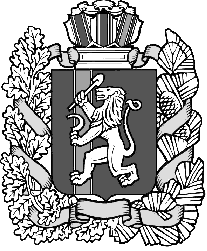 КРАСНОЯРСКИЙ КРАЙ ИЛАНСКИЙ РАЙОН          КАРАПСЕЛЬСКИЙ СЕЛЬСКИЙ СОВЕТ ДЕПУТАТОВ      РЕШЕНИЕ.11.2013                                      с.Карапсель                                № проект- рОб утверждении порядка содержания и ремонта автомобильных дорог общего пользования местного значения  Карапсельского сельсовета Иланского района     В соответствии с Федеральным законом от 06.10.2003 № 131-ФЗ                «Об общих принципах организации местного самоуправления в Российской Федерации», со статьями 17, 18 Федерального закона от 08.11.2007                       № 257-ФЗ «Об автомобильных дорогах и дорожной деятельности                             в Российской Федерации и о внесении изменений в отдельные законодательные акты Российской Федерации», руководствуясь ст.23 Устава Карапсельского сельсовета Иланского района Красноярского края, сельский Совет депутатов РЕШИЛ:1. Утвердить Порядок содержания и ремонта автомобильных дорог общего пользования местного значения Карапсельского сельсовета Иланского района согласно приложениям.3. Решение вступает в силу в день, следующий за днем его официального опубликования в газете «Карапсельский  вестник» и на официальном сайте администрации Карапсельского сельсовета Иланского района.Председатель сельского Совета                                П.Д.Крючков Глава сельсовета                                                        Р.А. Раткевич